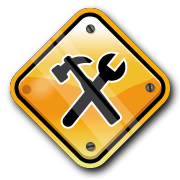 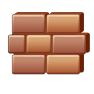 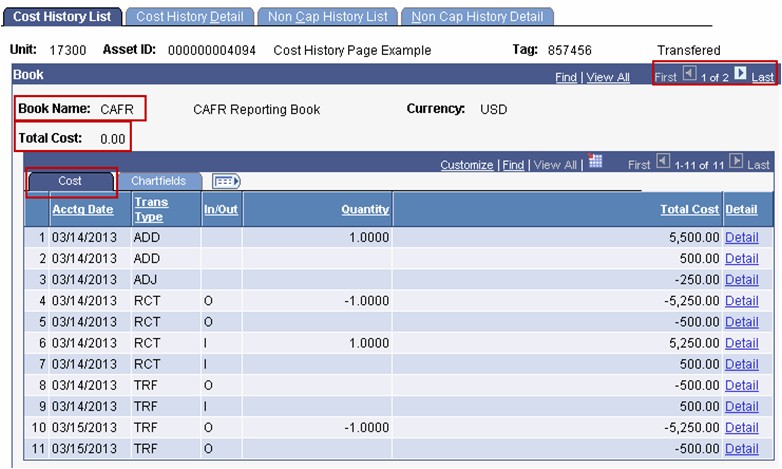 Below are the Transaction Types (Trans Types) on the Cost History List page: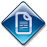 ADD—AdditionThis Transaction Type is used for the original transaction which adds the asset to SMART. An ADD transaction will also display if additional cost rows were added to the asset with different funding sources than the original cost row.ADJ—AdjustmentThis Transaction Type is used when the cost and/or quantity has been updated on an existing cost row.RCT—RecategorizationThis Transaction Type is used when the asset’s category has been changed.The RCT-O line stands for Recategorization Out. This line shows the asset was transferred out of the old category.The RCT-I line stands for Recategorization In. This line shows the asset was transferred into the new category.REI—ReinstatementThis Transaction Type is used when the asset has been reinstated after it was previously retired.RET—RetirementThis Transaction Type is used when the asset has been retired.TRF—TransferThere are two types of transfers. IntraUnit Transfers change ChartFields for the asset. InterUnit Transfers occur when an asset is transferred to another agency (Business Unit).The TRF-O line stands for Transfer Out. For IntraUnit Transfers, the TRF-O line shows the old ChartFields from which the asset was transferred. For InterUnit Transfers, this line shows the asset was transferred out of this Business Unit.The TRF-I line stands for Transfer In. For IntraUnit Transfers, the TRF-I line shows the new ChartFields to which the asset was transferred. For InterUnit Transfers, this line shows the asset was transferred into your Business Unit from another Business Unit.Note: The difference between the two transfer types is how many TRF transactions there are.If there is a TRF-O and a TRF-I line with the same Accounting Date, it’s an IntraUnit Transfer.If there is NOT a corresponding TRF-I for a TRF-O (or vice versa) with the same Accounting Date, it’s an InterUnit Transfer.Chartfields Tab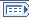 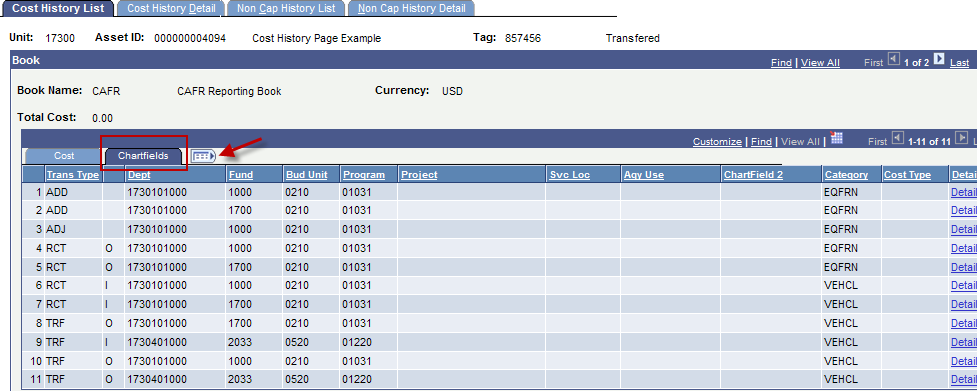 Additional Chartfield and Category details are available on the “Chartfields” tab (in the Book section). This tab displays what Chartfields were used to add the asset, which Chartfields the asset has been transferred out of and into, and the current Category for the asset.Knowing how to interpret the data on this page will help determine what transactions have occurred.Note: By clicking the	Show all Columns button, all columns from both theCost tab and the Chartfields tab are visible.From the example shown in the screenshot above:Line 1: The asset was originally added.Line 2: A second ADD transaction occurs with a different fund.Line 3: The cost from Line 1 was adjusted.Lines 4-5: Both cost rows were recategorized out of the EQFRN category.Lines 6-7: Both cost rows were recategorized in to the VEHCL category.Line 8: The cost row from line 2 is transferred out to another funding stream.Line 9: This shows the new funding as a result of the IntraUnit Transfer. Notice how every chartfield has changed.Lines 10-11: The original cost row from line 1 and the updated cost row from line 9 are both transferred into a new Business Unit.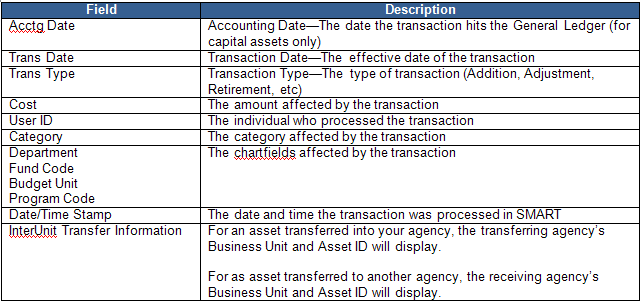 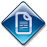 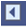 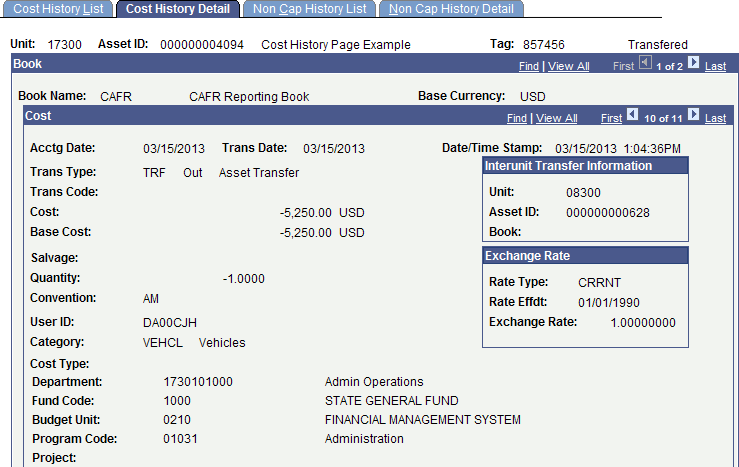 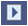 